Opracowała: Alina PawelecDane kontaktowe: tel. 508107535e-mail: alapawelec@wp.plPodstawy rachunkowości gastronomicznej
klasa III B. sz. I stopniadata realizacji: 12.05.2020Temat: Zakłady gastronomiczne w obiektach handlowych.Zadania do wykonania:Przeczytaj tekst ze stron 95-96 (załącznik nr 3).Na podstawie tekstu zrób notatkę do zeszytu.Proszę przesłać wykonane zadania na maila. Niektóre z nich będą oceniane.Powodzenia!Załącznik nr 3, strona 1: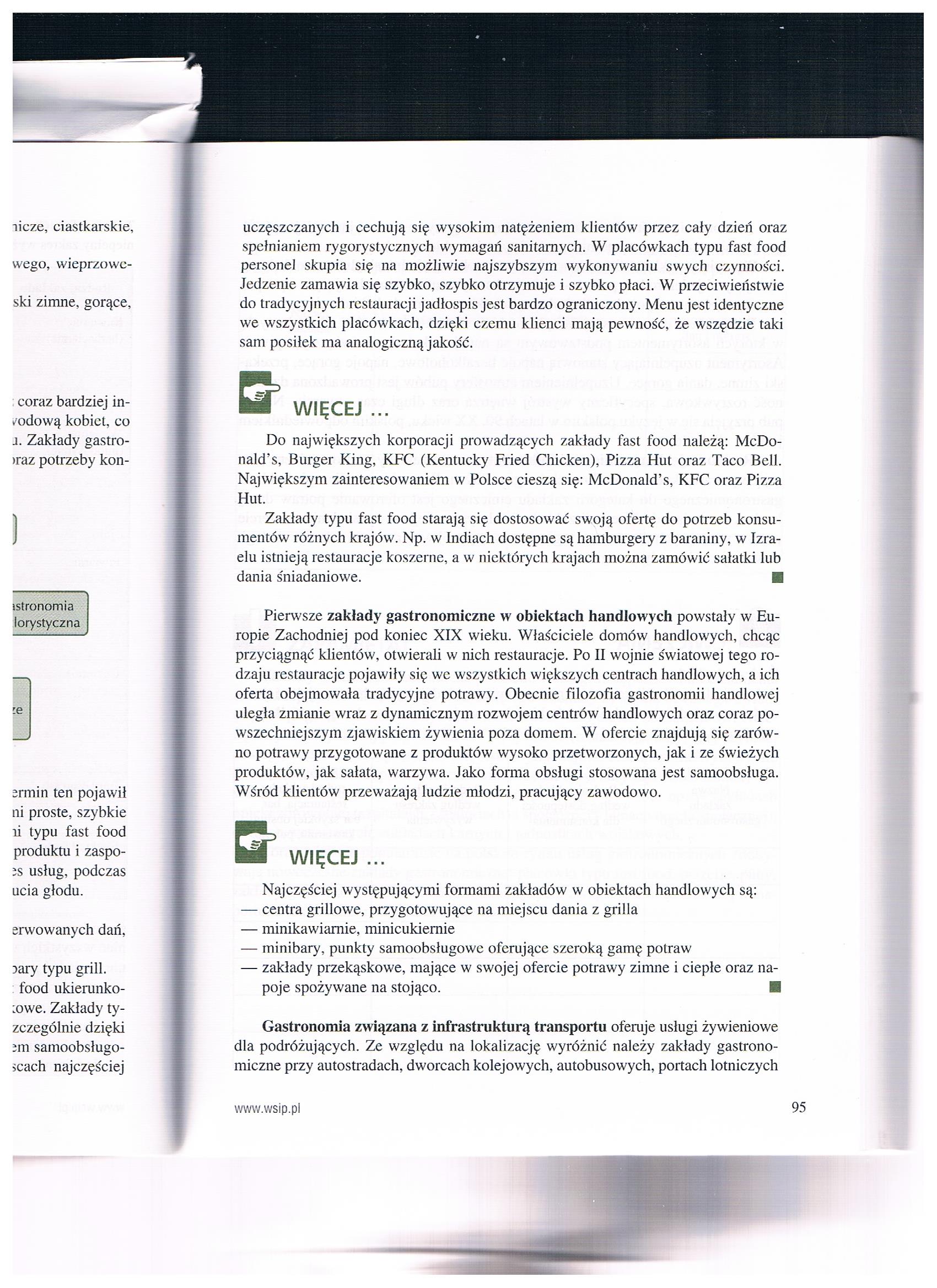 Załącznik nr 3, strona 2: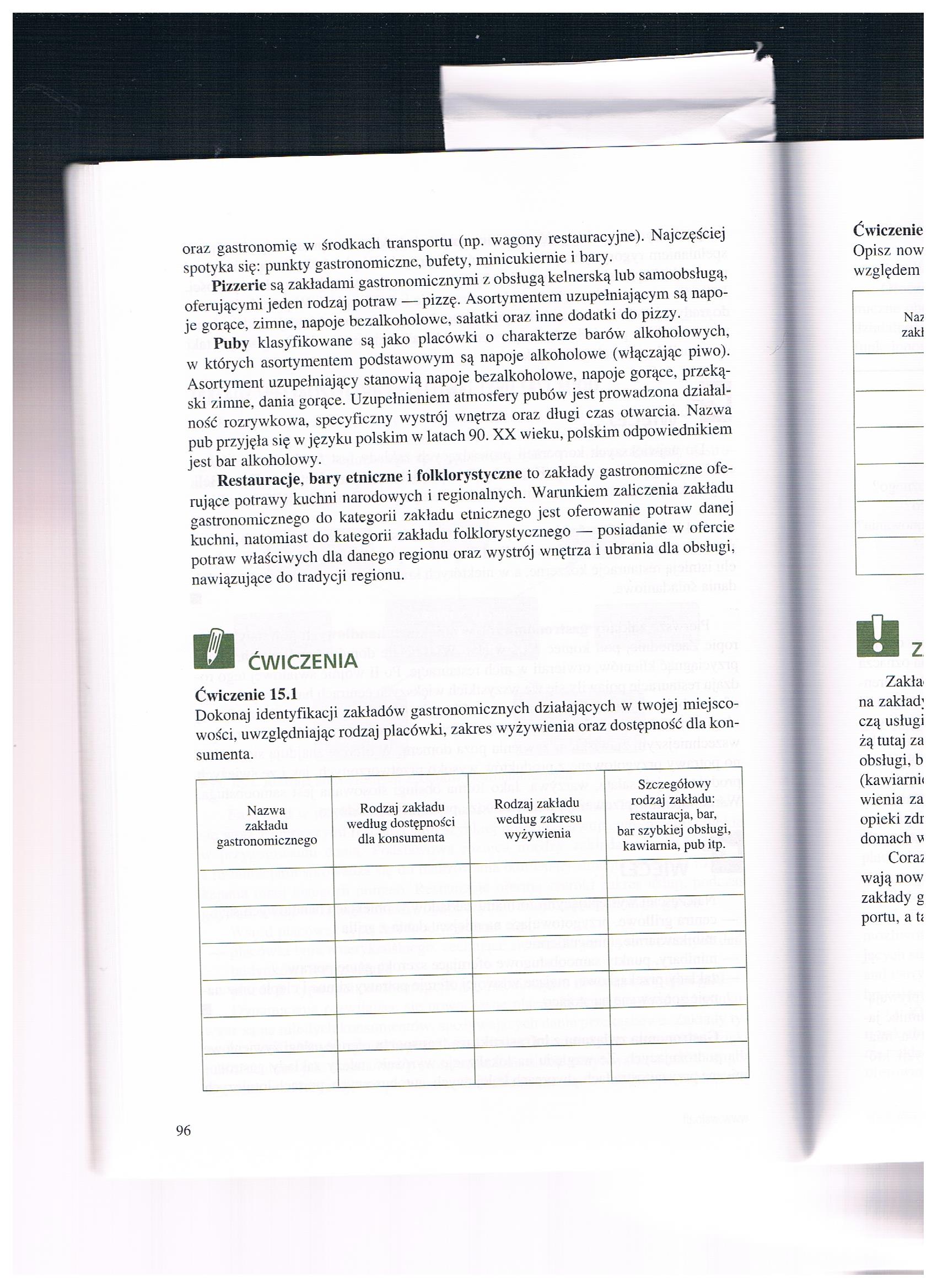 